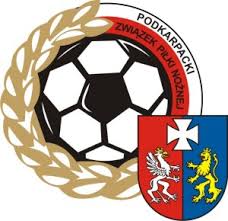 Załącznik do Wniosku o przyznanie licencji dla klubu na sezon 2019/2020Data, miejsce………………………………………………………………….Klub…………………………………………………………………..Do: Podkarpacki Związek Piłki NożnejNiniejszym informujemy, że oficjalny adres e-mail naszego klubu (osoby funkcyjnej odpowiedzialnej za kontakt e-mailowy z klubem) to:…………………………………………………………………Jednocześnie zobowiązujemy się, iż upoważniony przedstawiciel Klubu będzie sprawdzał zawartość tej skrzynki w każdy roboczy dzień tygodnia co najmniej dwukrotnie.Przyjmujemy do wiadomości, iż na wyżej wskazany adres będą przesyłane wszelkie informacje jednostki prowadzącej rozgrywki, tj. Podkarpackiego Związku Piłki Nożnej.Klub oświadcza, iż wszelkie informacje uzyskane za pośrednictwem poczty elektronicznej będzie traktował jako wiążące.W imieniu Klubu:………………………………………………………………….(pieczątka)Ja, niżej podpisany/a wyrażam zgodę na:Przetwarzanie przez Podkarpacki Związek Piłki Nożnej moich danych osobowych zgodnie  przepisami z art. 13 ogólnego rozporządzenia o ochronie danych osobowych z dnia 27 kwietnia 2016 r. w sprawie ochrony osób fizycznych 
w związku z przetwarzaniem danych osobowych i w sprawie swobodnego  przepływu  takich  danych  oraz  uchylenia  dyrektywy  95/46/WE  (ogólne rozporządzenie o ochronie danych), o ile dane takie będą wykorzystywane w toku pracy biura Podkarpackiego Związku Piłki Nożnej, w związku  prawidłowym przebiegiem rozgrywek piłkarskich i  funkcjonowaniem Wydziałów i Komisji w nim działających.………..…………………………………….
(data i czytelny podpis)verteW sytuacji, kiedy adres e-mail Klubu zawiera w swojej nazwie dane osobowe (imię, nazwisko) osoby funkcyjnej Klubu, innej niż na pierwszej stronie wniosku, dodatkowo, uprasza się osobę, której dane te dotyczą o zapoznanie się z poniższą klauzulą.Ja, niżej podpisany/a wyrażam zgodę na:Przetwarzanie przez Podkarpacki Związek Piłki Nożnej, moich danych osobowych zgodnie z przepisami z art. 13 ogólnego rozporządzenia o ochronie danych osobowych dnia 27 kwietnia 2016 r. w sprawie ochrony osób fizycznych w związku z przetwarzaniem danych osobowych i w sprawie swobodnego  przepływu  takich  danych  oraz  uchylenia  dyrektywy  95/46/WE  (ogólne rozporządzenie o ochronie danych), o ile dane takie będą wykorzystywane w toku pracy biura Podkarpackiego Związku Piłki Nożnej, w związku  prawidłowym przebiegiem rozgrywek piłkarskich i  funkcjonowaniem Wydziałów i Komisji w nim działających.………..…………………………………….
(data i czytelny podpis)